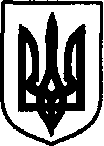 УКРАЇНАДунаєвецька міська рада VII скликанняР І Ш Е Н Н Я Тридцять четвертої (позачергової) сесії01 березня 2018 р.                                     Дунаївці	                                       №8-34/2018рПро внесення змін  до міського бюджету на 2018 рікУ відповідності до пункту 23 частини 1 статті 26, статті 61 Закону України “Про місцеве самоврядування в Україні”, міська рада    ВИРІШИЛА:1. Внести зміни до рішення сесії міської ради VІІ скликання від 22.12.2017 р. № 10-32/2017р “Про міський  бюджет на 2018 рік”:Збільшити видатки  загального фонду міського бюджету на суму 4 011 300 грн., в тому числі: Затвердити дефіцит загального фонду в сумі 4 011 300 грн., джерелом якого визначити вільний залишок коштів загального фонду, які утворилися станом на 01.01.2018 року.1.1.2. Збільшити видатки спеціального фонду міського бюджету (бюджету розвитку) на суму 3 357 700 тис.грн., в тому числі:	Збільшити дефіцит спеціального фонду міського бюджету (бюджету розвитку) на суму 3 357 700 грн., джерелом покриття якого визначити вільний залишок коштів загального фонду в сумі 2 887 700 грн.., залишок коштів бюджету розвитку в сумі 437 000 грн. та залишок коштів від відшкодування втрат сільськогосподарського та лісогосподарського виробництва в сумі 33 000 грн., які утворилися станом на 01.01.2018 року.Збільшити видатки загального фонду міського бюджету по КПКВКМБ 0611020 “Надання загальної середньої освіти загальноосвітніми навчальними закладами ( в т. ч. школою-дитячим садком, інтернатом при школі), спеціалізованими школами, ліцеями, гімназіями, колегіумами)” на суму 400 000 грн.Збільшити видатки спеціального фонду міського бюджету (бюджету розвитку) по КПКВКМБ 0611020 “Надання загальної середньої освіти загальноосвітніми навчальними закладами ( в т. ч. школою-дитячим садком, інтернатом при школі), спеціалізованими школами, ліцеями, гімназіями, колегіумами)” на суму 2 366 527 грн..Збільшити дефіцит загального фонду міського бюджету на суму 400 000 грн. та  спеціального фонду міського бюджету (бюджету розвитку) на суму 2 366 527 грн., джерелом покриття якого визначити вільний залишок освітньої субвенції з державного бюджету місцевим бюджетам, який утворився станом на 01.01.2018 року, в сумі 2 766 527 грн.1.3. Затвердити розпорядження міського голови:1.3.1. від 12.01.2018р. №10/2018-р “Про внесення змін до міського бюджету на 2018 рік”:-  збільшити доходи загального фонду міського бюджету на суму 7 657 500 грн.., в тому числі по коду  41051500 “Субвенція з місцевого бюджету на здійснення переданих видатків у сфері охорони здоров`я за рахунок коштів медичної субвенції” - 3 558 300 грн., по коду 41053900 “Інші субвенції з місцевого бюджету” - 4 099 200 грн.збільшити видатки загального фонду міського бюджету на суму 7 657 500 грн., в тому числі:КПКВКМБ 0112111 “Первинна медична допомога населенню, що надається центрами первинної медичної (медико-санітарної) допомоги” - 5 139 700 грн. (головний розпорядник – міська рада);КПКВКМБ 0113104 “Забезпечення соціальними послугами за місцем проживання громадян, які не здатні до самообслуговування у зв`язку з похилим віком, хворобою, інвалідністю” - 2 072 400 грн., в тому числі заробітна плата – 1 558 600 грн..(головний розпорядник – міська рада);КПКВКМБ 0611100 “Надання спеціальної освіти школами естетичного виховання (музичними, художніми, хореографічними, театральними, хоровими, мистецькими)” - 258 300 грн., в тому числі заробітна плата – 211 700 грн.. (головний розпорядник – управління освіти, молоді та спорту);КПКВКМБ 0611150 “Методичне забезпечення діяльності навчальних закладів” - 150 700 грн., в тому числі заробітна плата – 123 500 грн. (головний розпорядник – управління освіти, молоді та спорту);КПКВКМБ 0611161 “Забезпечення діяльності інших закладів у сфері освіти” - 36 400 грн., в тому числі заробітна плата – 29 800 грн. (головний розпорядник – управління освіти, молоді та спорту)1.3.2.  від 12.02.2018р. №40/2018-р “Про внесення змін до міського бюджету на 2018 рік”:зменшити видатки загального фонду міського бюджету по КПКВКМБ 0117461 “Утримання та розвиток автомобільних доріг та дорожньої інфраструктури за рахунок коштів місцевого бюджету”  на суму 180 000 грн.збільшити видатки загального фонду міського бюджету по КПКВКМБ 0116030 “Організація благоустрою населених пунктів”  на суму 180 000 грн.1.3.3.   від 14.02.2018р. №42/2018-р “Про внесення змін до міського бюджету на 2018 рік”:зменшити видатки загального фонду міського бюджету по КПКВКМБ 0117461 “Утримання та розвиток автомобільних доріг та дорожньої інфраструктури за рахунок коштів місцевого бюджету”  на суму 200 000 грн.збільшити видатки спеціального фонду міського бюджету (бюджету розвитку) по КПКВКМБ 0117361 “Співфінансування інвестиційних проектів, що реалізуються за рахунок коштів державного фонду регіонального розвитку”  на суму 200 000 грн.затвердити профіцит загального фонду міського бюджету та дефіцит спеціального фонду (бюджету розвитку), джерелом покриття якого вважати кошти, що передаються з загального фонду до бюджету розвитку (спеціального фонду).  2. Додатки 1, 2, 3, 4, 5, 6, 7 до рішення сесії міської ради VІІ скликання від 16.12.2016р. № 1-16/2016р “Про міський бюджет на 2017 рік” з урахуванням внесених змін викласти у новій редакції відповідно до даного рішення. 	 3. Контроль за виконанням рішення покласти на постійну комісію з питань планування, фінансів бюджету та соціально-економічного розвитку (голова комісії Д.Сусляк). Міський голова                                                                                                 В.ЗаяцьПояснювальна записка до рішення міської радивід 01 березня 2018 року«Про внесення змін до міського бюджету на 2018 рік»Враховуючи норми діючого Бюджетного кодексу України, зокрема пункт 4 статті 17 та статтю 72,  даним проектом рішення пропонується  внести зміни до міського бюджету шляхом спрямування на нагальні першочергові потреби вільних залишків бюджетних коштів, які утворилися станом на кінець 2017 року в сумі 7 369 тис.грн., в тому числі  6 899 тис.грн. – залишок коштів загального фонду міського бюджету, 437 тис.грн. – залишок коштів бюджету розвитку, 33 тис.грн. – залишок коштів від відшкодування втрат сільськогосподарського та лісогосподарського виробництва.Міській раді, як головному розпоряднику бюджетних коштів планується додатково виділити 4 459,4 тис.грн., з них: Виготовлення проектів землеустрою щодо встановлення меж, проведення робіт з нормативно-грошової оцінки земель 5 населених пунктів громади – 550 тис.грн., виготовлення ген.планів та планів зонування сіл В.Жванчик, Лисець, Дем’янківці – 95 тис.грн.Придбання 2 конвеєрів під барабанний сепаратор на сортувальну лінію твердих побутових відходів – 145,7 тис.грн.Завершення капітального ремонту фасаду житлового будинку по вул..Шевченка, 53 – 40 тис.грн.Ремонт п’яти пасажирських ліфтів в будинках по вул.. Київській 28 та 30 – 460 тис.грн.Відшкодування різниці в тарифах КП “Міськводоканал” - 600 тис.грн.Коригування проектно-кошторисної документації на реконструкцію очисних споруд та напірного колектора м.Дунаївці – 180,5 тис.грн.Капітальний ремонт ділянки водопроводу від «Приватбанку» до вул..Красінських по вул..Шевченка м.Дунаївці – 300 тис.грн.Придбання комп’ютерної техніки для міської ради – 35 тис.грн.Облаштування вузлів обліку природного газу в 5 старостатах засобами дистанційної передачі даних  - 50 тис.грн., в 9 закладах Центру ПМСД – 100 тис.грн.Виготовлення проектно-кошторисної документації на капітальний ремонт будинків культури в селах Голозубинці та Чаньків, який буде проводитися в поточному році за рахунок коштів субвенції на формування інфраструктури ОТГ – 120 тис.грн.Облаштування водостічних ринв в будинку культури с.Зеленче – 38 тис.грн.Капітальний ремонт частини приміщення основного лікувального корпусу по вул..Горького,7 м.Дунаївці, де планується розміщення архіву – 182,2 тис.грн.: це частка міської ради, розрахована пропорційно чисельності мешканців громад району.Облаштування приміщення для проведення процедури гемодіалізу: сума визначена з загальної вартості згідно проектно-кошторисної документації 1 500 тис.грн., яка розподілена між об’єднаними громадами району та Новоушицької ОТГ пропорційно чисельності населення громад – 642,6 тис.грн.Придбання тест смужок, кало приймачів та памперсів для лежачих хворих на термін 3 місяці – 84,4 тис.грн.Оплата послуг міської ради, в тому числі по охороні ЦНАПу – 18 тис.грн., по висвітленню новин на телеканалі ФНБ – 48 тис.грн., по розробці Плану дій сталого енергетичного розвитку громади – 45 тис.грн.Придбання проектора для КУ “Дунаєвецька міська бібліотека” - 20 тис.грн.Фінансування міських програм, в тому числі Програми профілактики правопорушень та боротьби зі злочинністю на території Дунаєвецької міської ради на 2016-2020 роки – 365 тис.грн. (в тому числі на придбання 9 камер для здійснення відеоспостереження в місті), Програми забезпечення пожежної безпеки населених пунктів та об"єктів усіх форм власності, розвитку інфраструктури підрозділів пожежної охорони на території Дунаєвецької міської об"єднаної територіальної громади – 50 тис.грн., Програми військово-патріотичного виховання та підготовки молоді до служби в Збройних силах України в Дунаєвецькій міській ОТГ на 2016-2020 роки – 50 тис.грн., Програми підвищення якості обслуговування платників та розвитку інформаційної мережі Дунаєвецького відділення Кам’янець-Подільської ОДПІ  ГУ ДФС у Хмельницькій області на 2016-2017 роки – 20 тис.грн., Програми забезпечення якісного виконання заходів щодо реалізації державної політики у сфері соціального захисту населення управлінням соціального захисту населення Дунаєвецької районної державної адміністрації  на 2017-2018 роки – 20 тис.грн.Відновлення плану на поточний ремонт доріг в населених пунктах громади, який розпорядженням міського голови від 14 лютого 2018 року №42/2018-р спрямовано на співфінансування проекту “Реконструкція очисних споруд та напірного колектора м.Дунаївці Хмельницької області (напірний колектор, піскоуловлювачі, каналізаційна насосна станція)”, який має реалізовуватися за рахунок державного фонду регіонального розвитку  - 200 тис.грн.Управління освіти, молоді та спорту – 1 243,3 тис.грн.:Співфінансування проектів, які мають реалізовуватися за рахунок державного фонду регіонального розвитку – 629,8 тис.грн., в тому числі “Капітальний ремонт будівлі НВК "ЗОШ І-ІІІ ступенів, гімназія" (утеплення фасадів та горищного перекриття)” - 529,6 тис.грн., “Будівництво міні-футбольного поля в с. В.Жванчик” - 50,4 тис.грн., “Будівництво міні-футбольного поля в с. Іванківці” - 49,8 тис.грн.Облаштування вузлів обліку природного газу в 6 школах засобами дистанційної передачі даних  - 300 тис.грн.Придбання стільців для КЗ “Дунаєвецька дитяча школа мистецтв” - 100 тис.грн.Встановлення та супровід програми “Заробітна плата та тарифікація” для централізованої бухгалтерії управління - 39 тис.грн.КЗ “Спорт для всіх”: придбання електронного табло для спорткомплексу – 20 тис.грн., часткове фінансування  поточного ремонту двох роздягалень, душової кімнати, санвузлів  та кабінету тренерів-дзюдоїстів ДЮСШ – 53,5 тис.грн.Покращення матеріально-технічної бази КУ “Будинок творчості школяра”, в тому числі придбання взуття та костюмів для барабанщиць, радіо мікрофонів, звукової карти для запису фонограм, деталей для ракетомодельного гуртка, запчастин для гуртка картингістів, матеріалів для інших гуртків – 101 тис.грн.Фінансове управління міської ради – 1 666,3 тис.грн.: це субвенція районному бюджету на оздоровлення дітей в Малієвецькому таборі “Подільські джерела” (517,7 тис.грн.), співфінансування утримання районної ради (200 тис.грн.), енергоносіїв та заробітної плати КУ “Центральна районна лікарня” (800 тис.грн.), компенсація пільгового проїзду окремих категорій мешканців громади автомобільним (100 тис.грн.) та залізничним (48,6 тис.грн.) транспортом.Залишок коштів освітньої субвенції з державного бюджету в сумі 2 766,5 тис.грн., який утворився станом на 01.01.2018 року, запланувати наступним чином:-  придбання шкільного автобуса – 555 тис.грн. (30% від вартості) - придбання кабінетів математики – 311,5 тис.грн. співфінансування будівництва спортивних майданчиків для Дунаєвецької ЗОШ №3 та Миньковецької ЗОШ 1-3 ст.-1 500 тис.грн. придбання комплектів парт та стільців для учнів 1 класу – 400 тис.грн.Затвердити розпорядження міського голови:Від 12 січня 2018 року №10/2018-р, необхідність якого обумовлена плануванням для міського бюджету міжбюджетних трансфертів в сумі 7 657,5 тис.грн., в тому числі  числі з Дунаєвецького селищного бюджету згідно рішення сесії селищної ради від 20.12.2017р. №2-26/2017 “Про селищний бюджет на 2018 рік” – 4 079,4 тис.грн. (медична субвенція з державного бюджету місцевим бюджетам – 1 557,0 тис.грн., інші субвенції – 2 522,4 тис.грн.), Смотрицького селищного бюджету згідно рішення сесії селищної ради від 11.01.2018р. №17-1/2018 “Про селищний бюджет на 2018 рік”  – 2 057,3 тис.грн. (медична субвенція з державного бюджету місцевим бюджетам – 961,3 тис.грн., інші субвенції – 1 096,0 тис.грн.), Маківського сільського бюджету згідно рішення сільської ради від 20.12.2017р №2-17/2017 “Про сільський бюджет на 2018 рік” – 1 520,8  тис.грн. (медична субвенція з державного бюджету місцевим бюджетам – 1 040,0 тис.грн., інші субвенції – 480,8 тис.грн.). Зазначені кошти в міському бюджеті планується спрямувати на утримання установ та закладів, які надають послуги населенню цих об’єднаних громад в сумах відповідно до розрахованої установами потреби.Від 12 лютого 2018 року №40/2018-р: в зв’язку із сприятливими погодними умовами економію коштів в сумі 180 тис.грн., які передбачалися на зимове утримання доріг КП “ЖЕО” є необхідність спрямувати на проведення поточного ремонту обшивки несучих конструкцій по периметру цеху сортувальної лінії на міському полігоні твердих побутових відходів.Від 14 лютого 2018 року №42/2018-р: з метою залучення коштів державного фонду регіонального розвитку на реалізацію в 2018 році проекту “Реконструкція очисних споруд та напірного колектора м.Дунаївці (ІІ черга - напірний колектор, піскоуловлювачі, каналізаційна насосна станція)” та на виконання підпункту 3 пункту 7 постанови КМУ від 18.03.2015р. №196 “Деякі питання державного фонду регіонального розвитку” (зі змінами) передбачити співфінансування даного проекту за рахунок коштів, запланованих на поточний ремонт доріг в населених пунктах громади з наступним відновленням такого плану.Начальник фінансового управління                                                         Т.АбзаловаКод програмної класифікаціїКод ТПКВКМБВидатки за функціональною класифікацієюВсьоговидатки споживанняЗ нихЗ нихвидатки розвиткуКод програмної класифікаціїКод ТПКВКМБВидатки за функціональною класифікацієюВсьоговидатки споживанняОплата працікомунальні послуги та енергоносіївидатки розвитку123456780110000Міська рада2 088 4002 088 4000110150Організаційне, інформаційно-аналітичне та матеріально-технічне забезпечення діяльності обласної ради, районної ради, районної у місті ради (у разі її створення), міської, селищної, сільської рад66 00066 0000112111Первинна медична допомога населенню, що надається центрами первинної медичної (медико-санітарної) допомоги84 40084 4000114060Забезпечення діяльності палаців i будинків культури, клубів, центрів дозвілля та iнших клубних закладів38 00038 0000116013Забезпечення діяльності водопровідно-каналізаційного господарства600 000600 0000117130Здійснення заходів із землеустрою550 000550 0000117461Утримання та розвиток автомобільних доріг та дорожньої інфраструктури за рахунок коштів місцевого бюджету200 000200 0000117640Заходи з енергозбереження45 00045 0000119800Субвенція з місцевого бюджету державному бюджету на виконання програм соціально-економічного розвитку регіонів505 000505 0000610000Управління освіти, молоді та спорту256 600256 6000611090Надання позашкільної освіти позашкільними закладами освіти, заходи із позашкільної роботи з дітьми64 10064 1000611100Надання спеціальної освіти школами естетичного виховання (музичними, художніми, хореографічними, театральними, хоровими, мистецькими)100 000100 0000611161Забезпечення діяльності інших закладів у сфері освіти39 00039 0000615061Забезпечення діяльності місцевих центрів фізичного здоров`я населення `Спорт для всіх` та проведення фізкультурно-масових заходів серед населення регіону53 50053 5003710000Фінансове управління1 666 3001 666 3003719770Інші субвенції з місцевого бюджету1 666 3001 666 300Всього4 011 3004 011 300Код програмної класифікаціїКод ТПКВКМБНайменування головного розпорядника, відповідального виконавця, бюджетної програми або напряму видатків згідно з типовою відомчою / ТПКВКМБ / ТКВКБМВсьогоСпоживанняз нихз нихРозвиткуз нихз нихКод програмної класифікаціїКод ТПКВКМБНайменування головного розпорядника, відповідального виконавця, бюджетної програми або напряму видатків згідно з типовою відомчою / ТПКВКМБ / ТКВКБМВсьогоСпоживанняОплата праціКомунальні послуги та енергоносіїРозвиткуБюджет розвиткуЗ них капітальні видатки за рахунок коштів, що передаються із загального фонду до бюджету розвитку0110000Міська рада2 371 0002 371 0002 371 0002 371 0000110150Організаційне, інформаційно-аналітичне та матеріально-технічне забезпечення діяльності обласної ради, районної ради, районної у місті ради (у разі її створення), міської, селищної, сільської рад85 00085 00085 00085 0000112111Первинна медична допомога населенню, що надається центрами первинної медичної (медико-санітарної) допомоги924 800924 800924 800924 8000114030Забезпечення діяльності бібліотек20 00020 00020 00020 0000114060Забезпечення діяльності палаців i будинків культури, клубів, центрів дозвілля та iнших клубних закладів120 000120 000120 000120 0000116011Експлуатація та технічне обслуговування житлового фонду40 00040 00040 00040 0000116013Забезпечення діяльності водопровідно-каналізаційного господарства300 000300 000300 000300 0000116015Забезпечення надійної та безперебійної експлуатації ліфтів460 000460 000460 000460 0000117350Розроблення схем планування та забудови територій (містобудівної документації)95 00095 00095 00095 0000117361Співфінансування інвестиційних проектів, що реалізуються за рахунок коштів державного фонду регіонального розвитку180 500180 500180 500180 5000117370Реалізація інших заходів щодо соціально-економічного розвитку територій145 700145 700145 700145 7000610000Управління освіти, молоді та спорту986 700986 700986 700986 7000611020Надання загальної середньої освіти загальноосвітніми навчальними закладами ( в т. ч. школою-дитячим садком, інтернатом при школі), спеціалізованими школами, ліцеями, гімназіями, колегіумами300 000300 000300 000300 0000611090Надання позашкільної освіти позашкільними закладами освіти, заходи із позашкільної роботи з дітьми36 90036 90036 90036 9000615061Забезпечення діяльності місцевих центрів фізичного здоров`я населення `Спорт для всіх` та проведення фізкультурно-масових заходів серед населення регіону20 00020 00020 00020 0000617361Співфінансування інвестиційних проектів, що реалізуються за рахунок коштів державного фонду регіонального розвитку629 800629 800629 800629 800Всього3 357 7003 357 7003 357 7003 357 700